ПРЕСС-РЕЛИЗк IV этапу «Кубка России – Ростелеком» по фигурному катанию Всероссийским соревнованиям по фигурному катанию «Идель-2020» памяти ЗТР Г.С.Тарасова.С 8 по 12 ноября 2020 г. во Дворце Спорта г. Казани будет проходить IV этап «Кубка России – Ростелеком», в рамках которого, в 50-й раз, проводится традиционный Всероссийский турнир «Идель-2020» памяти Заслуженного тренера России Г.С.Тарасова.           В отсутствии международных соревнований, этапы Кубка России являются основными стартами для всех фигуристов сборной страны, без исключения. На них производится отбор, как на Чемпионат России, так и на юниорское первенство страны.            Федерация фигурного катания на коньках России распределила участие всех ведущих спортсменов страны по этапам Кубка России, так как каждый должен принять участие в двух этапах. Согласно этому распределению уже известно, что на IV этапе в Казани примут участие чемпионка Европы 2020г. Алена Косторная, двукратная чемпионка Мира среди юниоров Александра Трусова, чемпионка Европы 2019 г. Софья Самодурова, спортивные пары: серебряные призеры Олимпийских Игр 2018 г. в командных соревнованиях, двукратные серебряные призеры Чемпионата Мира (2018, 2019 г.г.), чемпионы Европы (2017, 2018 г.г.) и чемпионы России (2018, 2019 г.г.) Евгения Тарасова (представляет в сборной команде России Республику Татарстан) и Владимир Морозов, чемпионы Мира среди юниоров 2019 г. Анастасия Мишина и Александр Галлямов.        Также в соревнованиях девушек КМС будет принимать участие представительница Татарстана, воспитанница СШОР «Ак Буре», член сборной РФ Елизавета Осокина, которая с прошлого сезона тренируется в ЦСК под руководством тренера олимпийской чемпионки Сочи Аделины Сотниковой Елены Германовны Буяновой (Водорезовой). Елизавета Осокина на контрольных прокатах юниорской сборной страны вызвала всеобщее восхищение своими программами и готовностью к новому спортивному сезону.	Трансляция соревнований будет проходить на телеканале «Первый канал». 		Приобрести билеты на соревнования можно на сайте https://bileton.ru/ ПРОГРАММАIV этап «Кубка России- Ростелеком» по фигурному катанию на коньках Всероссийские соревнования «Идель-2020» памяти Заслуженного тренера России Г.С. ТарасоваДВОРЕЦ СПОРТА (г.Казань, ул. Московская, 1)08 ноября 2020 года, воскресенье13:15	14:00	Жеребьевка стартовых номеров	16:30	17:00	Ц Е Р Е М О Н И Я   О Т К Р Ы Т И Я	17:30	19:00	Женщины, МС, короткая программа	19:15	20:45	Мужчины, МС, короткая программа	09 ноября 2020 года, понедельник14:00	15:45	Мужчины, МС, произвольная программа 	16:00	17:45	Женщины, МС, произвольная программа	18:00	20:00	Ритм танец, КМС	20:15	21:30	Ритм танец, МС	10 ноября 2020 года, вторник11:00	11:45	Жеребьевка стартовых номеров	14:00	16:15	Произвольный танец, КМС	16:30	18:00	Произвольный танец, МС	18:15	19:15	Пары, КМС, короткая программа	19:30	Пары, МС, короткая программа	11 ноября 2020 года, среда14:00	15:15	Пары, КМС, произвольная программа	15:30	16:45	Пары, МС, произвольная программа	17:00	19:30	Девушки, КМС, короткая программа	19:45	22:15	Юноши, КМС, короткая программа	12 ноября 2020 года, четверг12:00	14:45	Девушки, КМС, произвольная программа	15:00	17:45	Юноши, МС, произвольная программа	МИНИСТЕРСТВО СПОРТА РЕСПУБЛИКИ ТАТАРСТАНМИНИСТЕРСТВО СПОРТА РЕСПУБЛИКИ ТАТАРСТАН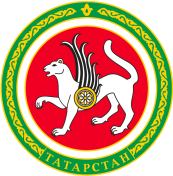 ТАТАРСТАН РЕСПУБЛИКАСЫ СПОРТ МИНИСТРЛЫГЫТАТАРСТАН РЕСПУБЛИКАСЫ СПОРТ МИНИСТРЛЫГЫТАТАРСТАН РЕСПУБЛИКАСЫ СПОРТ МИНИСТРЛЫГЫул.Петербургская, д.12, г.Казань, 420107ул.Петербургская, д.12, г.Казань, 420107ул.Петербургская, д.12, г.Казань, 420107Петербургская урамы, 12 нче йорт, Казан шәһәре, 420107Петербургская урамы, 12 нче йорт, Казан шәһәре, 420107Петербургская урамы, 12 нче йорт, Казан шәһәре, 420107Тел.: (843) 222-81-01, факс: (843) 222-81-79. E-mail: mdmst@tatar.ru, http://minsport.tatarstan.ruТел.: (843) 222-81-01, факс: (843) 222-81-79. E-mail: mdmst@tatar.ru, http://minsport.tatarstan.ruТел.: (843) 222-81-01, факс: (843) 222-81-79. E-mail: mdmst@tatar.ru, http://minsport.tatarstan.ruТел.: (843) 222-81-01, факс: (843) 222-81-79. E-mail: mdmst@tatar.ru, http://minsport.tatarstan.ruТел.: (843) 222-81-01, факс: (843) 222-81-79. E-mail: mdmst@tatar.ru, http://minsport.tatarstan.ruТел.: (843) 222-81-01, факс: (843) 222-81-79. E-mail: mdmst@tatar.ru, http://minsport.tatarstan.ruТел.: (843) 222-81-01, факс: (843) 222-81-79. E-mail: mdmst@tatar.ru, http://minsport.tatarstan.ruТел.: (843) 222-81-01, факс: (843) 222-81-79. E-mail: mdmst@tatar.ru, http://minsport.tatarstan.ruТел.: (843) 222-81-01, факс: (843) 222-81-79. E-mail: mdmst@tatar.ru, http://minsport.tatarstan.ru